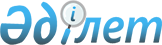 "Шымкент қаласы бойынша әлеуметтік мәні бар қатынастардың тізбесін айқындау туралы" 2019 жылғы 11 желтоқсандағы № 58/506–6с Шымкент қаласы мәслихатының шешіміне өзгеріс енгізу туралыШымкент қаласы мәслихатының 2021 жылғы 26 тамыздағы № 8/63-VII шешiмi. Қазақстан Республикасының Әділет министрлігінде 2021 жылғы 14 қыркүйекте № 24349 болып тіркелді
      Шымкент қаласының мәслихаты ШЕШТІ:
      1. Шымкент қаласы мәслихатының "Шымкент қаласы бойынша әлеуметтік мәні бар қатынастардың тізбесін айқындау туралы" 2019 жылғы 11 желтоқсандағы № 58/506–6с шешіміне (Нормативтік құқықтық актілерді мемлекеттік тіркеу тізілімінде № 76 тіркелген) мынадай өзгеріс енгізілсін:
      көрсетілген шешімнің қосымшасы осы шешімге қосымшаға сәйкес жаңа редакцияда жазылсын.
      2. "Шымкент қаласы мәслихатының аппараты" мемлекеттік мекемесі Қазақстан Республикасының заңнамасымен белгіленген тәртіпте:
      1) осы шешімді Қазақстан Республикасының Әділет министрлігінде мемлекеттік тіркеуді;
      2) осы шешімді ресми жарияланғаннан кейін Шымкент қаласы мәслихатының интернет–ресурсында орналастыруды қамтамасыз етсін.
      3. Осы шешім оның алғашқы ресми жарияланған күнінен кейін күнтізбелік он күн өткен соң қолданысқа енгізіледі. Шымкент қаласының әлеуметтік мәні бар қатынастар тізбесі
					© 2012. Қазақстан Республикасы Әділет министрлігінің «Қазақстан Республикасының Заңнама және құқықтық ақпарат институты» ШЖҚ РМК
				
      Шымкент қаласы

      мәслихатының хатшысы

Б. Нарымбетов
Шымкент қаласы мәслихатының
2021 жылғы 26 тамыздағы
№ 8/63-VII шешіміне қосымшаШымкент қаласы мәслихатының
2020 жылғы 11 желтоқсандағы
№ 58/506-6с шешіміне қосымша
№
Маршруттың нөмірі
Әлеуметтік мәні бар қатынастар
1
2
"Қайнар бұлақ"шағын ауданы – "Алаш" базары
2
9
"Шымкент Сити" шағын ауданы – "Автонұр" базары
3
10
"Нұртас" шағын ауданы – "Береке" шағын ауданы
4
11
"Маятас" шағын ауданы – "Ақбар" базары
5
12
"Жиделі" шағын ауданы – "Теміржол вокзалы" аялдамасы
6
15
"Таскен" шағын ауданы – "Айна" базары 
7
16
"Береке" шағын ауданы – "Әскери комиссариат" аялдамасы
8
17
"Тұран" шағын ауданы – "Автонұр" базары
9
18
"Самал" шағын ауданы – "Азала" тоқыма үйі
10
20
"Самал" шағын ауданы – №2 медициналық бірлестігі
11
21
"Кұрсай" шағын ауданы – "Айқап" шағын ауданы
12
23
Құртаев көшесі – №1 автожол 
13
25
"Жаңаталап" шағын ауданы – "Рахат" аялдамасы
14
27
"Колос" аялдамасы – "Нұрсәт" шағын ауданы
15
30
"Сайрам" шағын ауданы – "Ақбар" базары
16
32
"Сауле" шағын ауданы – "Әскери комиссариат" аялдамасы
17
34
"Қазығұрт" шағын ауданы – Клара Цеткин көшесі
18
35
"Қазығұрт" шағын ауданы – "11 шағын ауданы" аялдамасы
19
37
"Самал" шағын ауданы – "Теміржол вокзалы" аялдамасы
20
42
"Қайтпас" шағын ауданы – "Теміржол вокзалы" аялдамасы
21
44
"Таскен" шағын ауданы – "Айна" базары 
22
45
"Достық" шағын ауданы – "Солтүстік саяжай" – "Ескі қала"
23
52
"Асар –2" шағын ауданы – "Колос" аялдамасы
24
55
"Ыңтымақ" шағын ауданы – "Орталық стадион" аялдамасы 
25
56
"Нұртас" шағын ауданы – Айбергенов көшесі
26
57
"Қайтпас" шағын ауданы – "Перзентхана" аялдамасы
27
61
"Азат" шағын ауданы – №4 перзентхана
28
64
"Алаш" базары – "Теміржол вокзалы" аялдамасы
29
65
"Мәртөбе" шағын ауданы – "Гиперхаус" сауда үйі
30
68
"Шығыс" шағын ауданы – Гагарин көшесі
31
69
"Техохрана" аялдамасы – "Бекжан" базары
32
70
"Қайнар бұлақ" шағын ауданы – "Гиперхаус" сауда үйі
33
72
Мұнай базасы – "Алаш" базары
34
74
"Қорғасын зауыты" аялдамасы – "Теріскей" аялдамасы
35
84
"Теріскей" шағын ауданы – "Ақбар" аялдамасы
36
92
"Нұрсәт" шағын ауданы – "Жастар ресурстық орталығы" аялдамасы
37
96
"Қазығұрт" шағын ауданы – "Агроферма" шағын ауданы – "Жабық базар" аялдамасы
38
103
"Самал" базары – "Теріскей" аялдамасы
39
108
"Шымкент Сити" шағын ауданы – "Күншығыс" шағын ауданы
40
113
"Оңтүстік" шағын ауданы – "Нұрсәт" шағын ауданы
41
114
"Нұртас" шағын ауданы – "Перзентхана" аялдамасы
42
122
№7 емхана – "Пахтакор" шағын ауданы
43
126
"Алаш" базары – Студенттер қалашығы – "Алаш" базары
44
133
"Алаш" базары – "Әскери комиссариат" аялдамасы
45
135
"Самал" шағын ауданы – Елшібек батыр көшесі 
46
138
"Тұрлан" шағын ауданы – "Аэровокзал" аялдамасы
47
139
"Сайрам"шағын ауданы – "Ақбар" базары 
48
140
"Қайтпас" шағын ауданы – Промышленная көшесі
49
141
"Қазығұрт" шағын ауданы – "Мирас" шағын ауданы
50
142
"Текесу" шағын ауданы – "Ордабасы" аланы 
51
143
"Бадам–2" шағын ауданы – "Радуга" аялдамасы
52
144
"Теміржол вокзалы" аялдамасы – "Жоғарғы базар" аялдамасы – "Айнатас"шағын ауданы – "Елтай" шағын ауданы – "Жыланбұзған" шағын ауданы
53
146
"Жаңаталап" шағын ауданы – "Көкбұлақ" шағын ауданы – "Алтынтөбе" шағын ауданы – "Нұрсәт" шағын ауданы
54
147
"Нұрсәт" шағын ауданы – "Ақжар" шағын ауданы – "Ақтас" шағын ауданы
55
148
"Шапырашты" шағын ауданы – "Ақбар" базары
56
149
"Қайнарбұлақ" шағын ауданы – "Асар-2" шағын ауданы – "Достық-2" шағын ауданы – "Жеңіс" саябағы" аялдамасы
57
150
"Достық" шағын ауданы – "Теміржол вокзалы" аялдамасы
58
158
"Самал" шағын ауданы – "18 шағын ауданы" аялдамасы – "Орталық емхана" аялдамасы
59
169
"Оңтүстік" шағын ауданы – "Самал" базары 
60
171
"Бозарық" шағын ауданы – "Әскери комиссариат" аялдамасы
61
171а
"Бозарық" шағын ауданы – "Әскери комиссариат" аялдамасы
62
180
"Көкбұлақ" шағын ауданы – "Гүлжан" аялдамасы
63
182
"Азат" шағын ауданы – "Қорғасын" шағын ауданы
64
191
"Қарабастау" шағын ауданы – "Теміржол вокзалы" аялдамасы